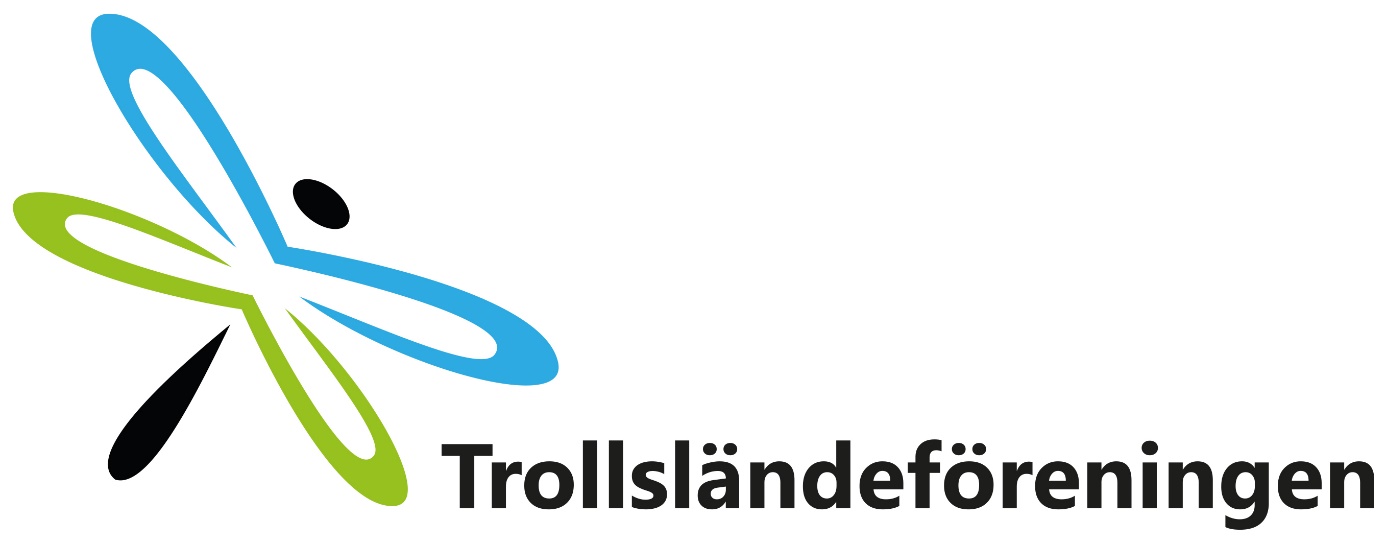 Välkommen till Trollsländeföreningen! Medlemskap för 2016 kostar 100 kr. För att teckna medlemskap sätter du in 100 kr på föreningens bankgiro 5095-8826. Glöm inte ange namn och att det gäller medlemskap i TSF.Fyll också i nedanstående formulär och skicka till helena.lager@gmail.com, så vi säkert får dina kontaktuppgifter. Så fort vi kan skickar vi sedan medlemskort och övrig information.Som medlem i Trollsländeföreningen blir du automatiskt även medlem i Sveriges Entomologiska Förening, men man prenumererar separat på Entomologisk tidskrift – så här prenumererar du på ET.Namn och kontaktuppgifterDet har förts fram önskemål även om familjemedlemskap, vilket är något kommande årsmöte ska ta ställning till.VÄLKOMMEN TILL TROLLSLÄNDEFÖRENINGEN!Trollsländeföreningen www.trollslandeforeningen.se/ c/o M. Billqvist Sunnanväg 18S 222 26 LundNamn:Institution el motsv (om någon):Gatuadress:Postnummer:Ort:Land (om ej Sverige):E-post: